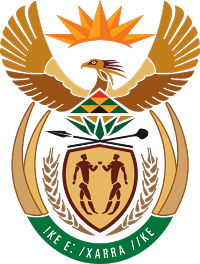 MINISTRY FOR COOPERATIVE GOVERNANCE AND TRADITIONAL AFFAIRSREPUBLIC OF SOUTH AFRICANATIONAL ASSEMBLYQUESTIONS FOR WRITTEN REPLYPUBLISHED 04 MAY 2018DUE ODG 11 MAY 2018DUE PARLIAMENT 18 MAY 2018MISA PQ 2018/1354.	Mr T W Mhlongo (DA) to ask the Minister of Cooperative Governance and Traditional Affairs:Whether any municipal water pipelines intersect with the Sasol gas lines (a) within the Nasrec precinct and/or (b) in any other location next to the FNB Stadium; if so, (i) what are the consequences of the intersection, (ii) does the intersection cause an unsafe environment and (iii) what will be done to remedy the problem?		NW1455EREPLY:According to the information received from the City of Johannesburg, municipal waterpipelines do intersect with the Sasol gas lines:(a) 	Within the Nasrec precinct; and (b) 	In other locations next to the FNB Stadium.The only possible consequence, because of intersecting municipal water pipelines and Sasol gas lines, would occur when maintenance and/or construction occurs where there is a possibility of damage to the other pipeline, which would require repairs. The City of Johannesburg has its own gas mains and is therefore knowledgeable about what needs to be done in the case of an accident. Yes, the intersection can, to a minimal extent, cause an unsafe environment in the event of an accident. The City of Johannesburg has assured COGTA that it would know what to do in the case of an accident.The two organizations will exchange as-built drawings indicating where their pipelines are.